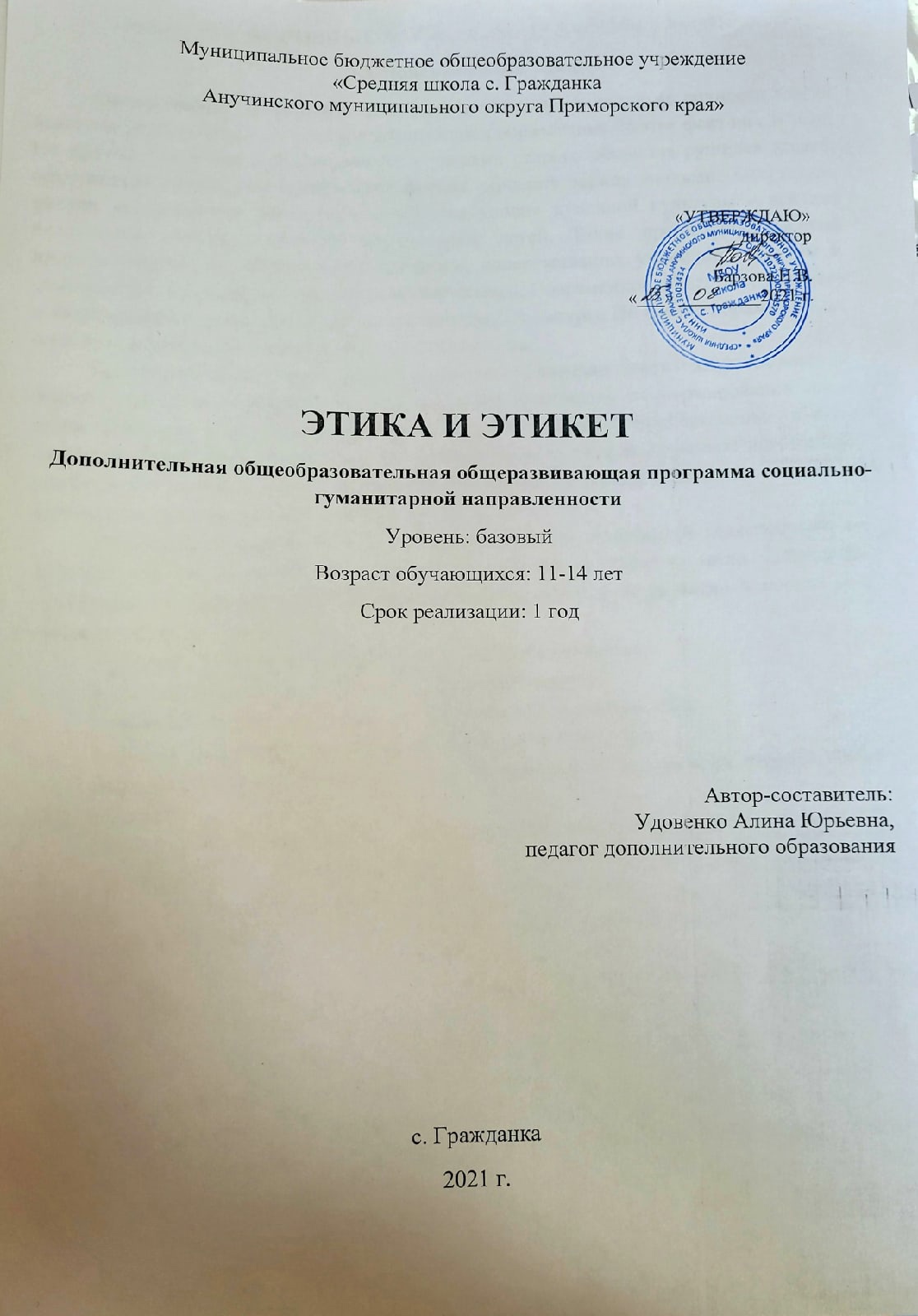 Раздел № 1. ОСНОВНЫЕ ХАРАКТЕРИСТИКИ ПРОГРАММЫ Пояснительная запискаАктуальность программы: проблема нравственного развития личности всегда была одной из актуальных проблем воспитания и образования. И этот факт не случаен. На крутых поворотах истории, вместе с устоями старого общества рушился этикет, создавались новые демократические формы общения между людьми. Отсутствие чётких нравственных ориентиров, снижение уровня духовной культуры – всё это реальность, которая окружает современных детей. Такие проявления высокой нравственности, как сострадание, соучастие, сопереживание, уважение к другим и самому себе, к сожалению, отходят на второй план. Современное общество нуждается в возрождении и развитии нравственно-этической культуры. Не только образованным, но и интеллигентным должен быть наш современник. Программа имеет социально-педагогическую направленность и является важным этапом личностного развития школьников. Она направлена на формирование основ нравственности и этической культуры. Знания и навыки, приобретаемые в ходе освоения теоретических и практических основ данного кружка, позволят: значительно расширить и углубить знания школьников об этических нормах и правилах поведения в обществе, и в общественных местах. Данная программа может быть использована как педагогами дополнительного образования, так и учителями начального, среднего и старшего звена. Настоящая программа соответствует Концепции духовно-нравственного развития и воспитания личности гражданина России.Программа способствует решению следующих проблем: • воспитание социально значимых качеств личности; • занятость подростков общественно полезной деятельностью;• обеспечение преемственности общественных ценностей. Нормативно-правовая база:Приказ Министерства просвещения РФ «Об утверждении Порядка организации и осуществления образовательной деятельности по дополнительным общеобразовательным программам» № 196 от 09.11.2018 г.;Федеральный Закон «Об образовании в Российской Федерации» от 29.12.2012 № 273- ФЗ; Федеральный проект «Успех каждого ребенка» национального проекта «Образование», утвержденный протоколами заседания Президиума Совета при Президенте Российской Федерации по стратегическому развитию и национальным проектам от 3 сентября 2018 года № 10 и от 24 декабря 2018 года № 16; Приказ Министерства просвещения Российской Федерации от 3 сентября 2019 года № 467 «Об утверждении Целевой модели развития региональных систем дополнительного образования детей»; Паспорт приоритетного проекта «Доступное дополнительное образование для детей», утвержденного протоколом заседания Президиума Совета при Президенте Российской Федерации по 3 стратегическому развитию и приоритетным проектам от 30 ноября 2016 года № 11; Постановление Администрации Приморского края от 12 августа 2019 года № 528-па «О внедрении целевой модели развития региональной системы дополнительного образования детей Приморского края» (с изменениями от 13.04.2021 № 229-пп);Постановление Правительства Приморского края от 15.04.2021 № 230 - пп «О внедрении системы персонифицированного финансирования дополнительного образования детей на территории Приморского края». Направленность программы: социально-гуманитарная. Уровень освоения: базовый. Отличительные особенности: отличительной особенностью данной программы является глубокое изучение запросов современных сельских детей на получение знаний, умений, навыков этикета, межличностных отношений, социализации в современном обществе, с конечной направленностью на жизненную успешность, выражающуюся для них в получении хорошего образования, укрепления семейных связей, в материальном и эмоциональном благополучии. Программа содержит обширный комплекс знаний о правилах хорошего тона: как следует знакомиться и приветствовать, как красиво вести беседу и делать комплименты, посылать приглашения, дарить и получать подарки, как правильно вести беседу по телефону, вести себя в общественных местах и др.Данная программа построена на логической взаимосвязи следующих структурных компонентов: - Этический курс теоретико-практических занятий, построенный на принципах диалогового взаимодействия педагога с обучающимися, о сущности и ценностных смыслах нравственной сферы жизнедеятельности человека. - Повседневная педагогически инструментированная методика «этического заряда», основанная на доброжелательности и уважении в отношениях с окружающими. Значение этического заряда заключается в организации доброжелательного климата взаимоотношений в детском коллективе. - Общеколлективная внеурочная деятельность с этической направленностью – организация разностороннего общения, взаимодействия обучающихся, в основе которого педагогом определена нравственная перспектива, предусмотрена возможность ситуации успеха каждому, созданы условия для этической рефлексии (участие в мероприятиях). Такого рода деятельность направлена на познание другого человека и самого себя: умение сравнивать, анализировать и обобщать поступки товарища и собственные, видеть их этическое содержание и оценивать их. Предполагается, постепенное и последовательное углубление знаний, навыков и умений, обучающихся от элементарных правил поведения к осмыслению, осознанию и усвоению норм нравственности, определяемых ими, правил культуры поведения. Занятия строятся так, чтобы обучающиеся изо дня в день утверждались в необходимости следовать нравственным нормам отношений, испытывали чувство удовлетворенности и самоуважения, видя нравственный результат своих усилий.Адресат программы: обучающиеся с. Гражданка, в возрасте от 11 до 14 лет. Форма обучения: очная.Объем и срок освоения программы. Продолжительность обучения составляет один год.Режим, периодичность и продолжительность занятий: в кружок принимаются все желающие без специального отбора. Занятия проводятся 2 раза в неделю по 60 минут (2 часа), что составляет 70 часов в год. Цель программы:изучение и развитие учащимися норм нравственного отношения к окружающему миру; освоение правил этикета посредством теоретических и практических занятий;формирование этичных навыков для реализации их в практической деятельности.Данные цели будут достигнуты при реализации следующих задач Образовательные: - соблюдать нормы литературного языка в собственной речи и оценивать соблюдение этих норм в речи собеседника; - выбирать адекватные языковые средства для успешного решения коммуникативной задачи; - оценивать уместность использования слов в речи в различных ситуациях; - оценивать ситуацию на дороге, на улице, в общественных местах, принимать правильное решение; - соблюдать правила поведения дома, на улице, в общественных местах, в общественном транспорте; - формировать жизнестойкость у учащихся. Воспитательные: - начальные представления о моральных нормах и правилах нравственного поведения; - нравственно-этический опыт взаимодействия со сверстниками, старшими и младшими детьми, взрослыми в соответствии с общепринятыми нравственными нормами; - неравнодушие к жизненным проблемам других людей, сочувствие к человеку, находящемуся в трудной ситуации; - способность эмоционально реагировать на негативные проявления в детском обществе и обществе в целом, анализировать нравственную сторону своих поступков и поступков других людей; - уважительное отношение к родителям, к старшим, заботливое отношение к младшим; - знание традиций своей семьи и образовательного учреждения, бережное отношение к ним. Развивающие:- развивать сообразительность, речь, - воображение, коммуникативные умения, внимание, ловкость, сообразительность, инициативу, быстроту реакции и эмоционально-чувственную сферу.1.3 Содержание программыУчебный планСодержание учебного планаРАЗДЕЛ. Вводные занятия Тема 1.1 Введение в предмет. Знакомство с программой, инструктаж по технике безопасности.Теория: Беседа. Общие понятия об этикете. Основы этики. Что изучает этика? Исторические сведения об основах этикета. Традиции предков – основа нравственности. Почитание предков, гостеприимство, красноречие. Золотое правило нравственности: относиться к людям, как к самому себе. Повседневный этикет. Практика: Путешествие по лабиринту этикетных правил. Решение задач по культуре поведения. Объяснение пословицы: «Уважая человека – уважаешь себя». Подведение итогов.РАЗДЕЛ. Речевой этикетТема 2.1 История рукопожатия. Головной убор. Теория: Беседа. Самое интересное о приветствии и рукопожатии. Тонкости теории рукопожатия. Содержание основных элементов этикета: приветствие и рукопожатие. Руки как инструмент общения. Жесты и этикет – жесты, позы, мимика. Дидактические игры: «Действия с головным убором при встрече», «Снятие головного убора и поклон». Подведение итогов.Тема 2.2 Приветствие. Слова паразиты. Теория: Беседа. Что такое слова-паразиты. Что относится к словам-паразитам. Кто употребляет слова-паразиты. Как избавиться от слов-паразитов. Ведение разговора, спора. Лингвистические паразиты. Шутки обидные и безобидные. Клички. Мимика, тон.Практика: Кто же он, «воспитанный человек»? Компетентно ориентированные задания. Тема 2.3 Игра «Отработка на практике раздела»Практика: Социометрические исследования. Социометрический статуса в детском творческом объединении «Этикет». Характеристика методов и методик исследования. Беседа. Диагностика уровня воспитанности учащихся: методика № 1. «Диагностика нравственной самооценки»; методика № 2. «Диагностика этики поведения»; методика № 3 «Диагностика отношения к жизненным ценностям»; методика № 4 «Диагностика нравственной мотивации». РАЗДЕЛ. Школьные правила поведения Тема 3.1 Разговор по телефону Теория: Беседа. Общие правила разговора по телефону дома и на работе. Правила служебного этикета. Культура речи. Допустимые и недопустимые варианты начала разговора, корректировки, прерывания, завершения телефонного общения. Практика: Инсценировки делового разговора по телефону, подбор темы для обсуждения, подбор тем для корректного общения с малознакомыми людьми. Тема 3.2 Поведение. Речевой этикет в школе. Теория: Беседа. Этикет общения в школе. Понятие о «работе» детей. Опоздание на занятие. Поведения на перемене, в столовой. Вход и выход в дверь. Отношение к оборудованию в кабинете, учебным принадлежностям. Речевой этикет в школе. Практика: Разыгрывание сценок поведения в раздевалке, встреча с классом, поведение в столовой, на уроке. Дети импровизируют ситуации. Тема 3.3 Закрепляющая игра.Практика: создание плакатов с правилами поведениями в школе.4 РАЗДЕЛ. Поведение в общественных местахТема 4.1 Обратить на себя внимание. Теория: Беседа. Правила ежедневного поведения в общественных местах. Поведение на тротуаре. Движение по улице. Правила перехода через улицу. В магазине. Вход и выход из помещения. Как пройти без очереди. Практика: посещение магазина (правильное поведение в магазине, вход и выход из помещения, как пройти без очереди). Анализ поведения. Тема 4.2 Анализ работ учащихся. Практика: Анализ практических ситуаций. Тема 4.3 Волшебные слова. Теория: «Волшебные» слова. Как задать вопрос. Ответственность за слова и поступки. Практика: Круглый стол. Путешествие по лабиринту мудрых откровений, которые помогли нам лучше понять себя, других, стать строже к себе и добрее, снисходительнее к другим, помогли стать умней и добрей. Тема 4.4 Общение с незнакомыми людьми. Теория: Беседа. Уважительное, тактичное, толерантное общение с окружающимися. Общение с незнакомыми людьми. Ответственность за слова и поступки. Эффективность общения как достижение целей в общении. Слово как средство определения явления. Необходимость обдуманного и грамотного изложения информации. Умение слушать. Национальные особенности общения. Культура речи. Основные речевые формулы в общении. Конструктивная стратегия и правила ведения спора. Практика: Решение практической задачи. Инсценировка встречи и разговора с незнакомым человеком на какую-либо тему, с соблюдением всех этических норм.Тема 4.5 Транспорт.Теория: Беседа. Основные правила поведения в общественном транспорте, такси, автомобиле другого человека. Действия с билетом. Как выйти из транспорта. Как обходить транспорт. Коллективная поездка. Транспорт наземный, подземный. В метро: на платформе, в вагоне. Как уступить место. Как пройти к дверям. Наземный транспорт: в салоне. Места для игр.Практика: Наиболее распространенные проблемные ситуации и их решение в соответствии с нормами этикетного поведения. Анализ практических ситуаций.Тема 4.6 Правила поведения в театре, Дом Культуры и кафе.Теория: Беседа. Этикет поведения в ДК и кафе, в театре, цирке. Одежда для посещения кино, театров, музеев. Поведение в зрительном зале, фойе, буфете, гардеробе. Ситуации, когда в театре принято аплодировать. Беседа. Практика. Решение кейсов. Разработка ряда правил поведения в общественных местах. Анализ практических ситуаций. Тема 4.7 Правила поведения на вечеринках.Теория: Беседа. Поведение на новогоднем представлении. Чувство времени. Опоздания допустимые и недопустимые. Собеседование. Практика: Решение и анализ практических ситуаций. Тема 4.8 Ролевая игра. Практика: Волшебные слова для незнакомых людей. Волшебные слова для незнакомых людей. Ответственность за слова и поступки. Как решать проблемы. Как уберечься от насилия. Роли в обществе. Ответственность перед людьми, государством. Понятие о совести. Практика. Путешествие в страну Этикета. Практическое занятие за круглым столом. Разыгрывание сценок, где действующие лица сказочные герои. 5 РАЗДЕЛ. Гостевой и столовый этикетТема 5.1 Гостевой и столовый этикет. Теория: Беседа. Уверенное непринужденное поведение за столом в соответствии с правилами этикета. Умение избежать неловких ситуаций и показать себя с лучшей стороны. Приглашение. Поводы для встречи. Подготовка квартиры и программы. Обязанности хозяйки, хозяина, гостей. Одежда гостей, хозяев. Беседа. Практика: Решение практических ситуаций: «Этикет знакомства и представлений в различных ситуациях, происходящих в гостях». Анализ практических ситуаций. Тема 5.2 Встреча гостей. Теория: Беседа. Этикет гостеприимства. Как организовать и провести домашний прием. Роль хозяина и хозяйки. Правила приглашения. Составление программы встречи гостей. Меню застолья. Организация досуга. Гостевой этикет. Этикет беседы при встрече гостей. Как начать беседу. Искусство комплимента. Беседа. Практика: Ролевая игра. Отработка навыков этикетного поведения в гостях в рамках ролевой игры. Тема 5.3 Формы благодарности. Теория: Беседа. Формы благодарности. Практика: Анализ практических ситуаций. Тема 5.4 Дети в гостях. Теория: Беседа. Дети в гостях. Правила гостевого этикета. Опрятная внешность. Сдержанность, тактичность, вежливость. Дипломатичность, деликатность.Практика: Практическое задание. Сделать анализ своего поведения в гостях. Тема 5.5 Посуда. Сервировка стола.Теория: Беседа. Общие правила организации стола. Поведение за столом как отражение культуры и образа жизни человека. Посуда. Сервировка стола. Салфетки. Практика: Анализ практических ситуаций. Продемонстрировать на практике правильную сервировку стола, согласно нормам этикета. Тема 5.6 Столовые приборы. Теория: Беседа. Столовые приборы. Обращение со столовыми приборами. Практика: Анализ практических ситуаций. Игра на различие столовых приборов.Тема 5.7 Поведение за общим столом. Теория. Застольный этикет. Посадка. Поведение за столом как отражение культуры и образа жизни человека. Практика. Обыгрывание ситуаций поведения за столом. Тема 5.8 Общение во время еды. Теория: Обсуждение. Что и как едят. Общение во время еды. Благодарность гостей. Практика: Анализ практических ситуаций. Инсценировка праздничного ужина с соблюдением всех этических норм и правил поведения в обществе.Тема 5.9. Итоговое занятие по теме «Гостевой и столовый этикет». Практика: Компоненты этикетного поведения. Пропаганда этикетного поведения, в том числе и собственным примером. Хозяева и гости. Общие правила и принципы гостеприимства. Разбор этикетных ситуаций в форме «Экзамен». Формулирование правил этикета. 6. РАЗДЕЛ. Поведение в доме и в семьеТема 6.1 Подарок к празднику. Теория: Беседа. Подарки, поздравления, комплименты. Выбор подарка, оформление, вручение, принятие. Знать основные критерии, которыми следует руководствоваться при выборе подарков, формулировке поздравлений, комплиментов. Тема 6.2 Поведение в помещении. Теория: Беседа. Поведение в подъезде, на лестничной площадке. В лифте. Правила безопасности. Предупреждение об уходе на улицу. Тема 6.3 Соседи. Семья. Отношения. Теория: Беседа. Основные семейные ценности. Семейный этикет. Семья. Отношение к соседям. Правила общежития. Теоретические сведения: дружить или не дружить с соседом? Правила поведения с соседями. Правила общежития в многоквартирном доме. Сдаем, снимаем квартиру (комнату). Договор о сдаче-найме. Правила поведения квартиросъемщика. Отношения в кругу семьи. Нужен ли этикет в семье? Тема 6.4 Отношение полов (мальчик, девочка). Теория: Беседа. Этикет гендерных отношений. Отношения между мальчиком и девочкой, мужчиной и женщиной. Обязанности и привилегии мужчин и женщин в обществе. Тема 6.5 Оценочная работа по пройденным темам. Практика: Учащиеся дома выполняют небольшие творческие задания (мини проект): Практическое задание: Проанализируйте каковы ваши взаимоотношения с родителями. К выполнению каких правил вы готовы, какие вам будет выполнить трудно?Практическое задание для мальчиков: составьте свой «кодекс чести», который вы соблюдаете. Практическое задание для мальчиков и девочек: Работа с таблицей требований к мальчикам и девочкам. Каждый аргументирует свое согласие или несогласие с пунктами таблицы. РАЗДЕЛ. Культура внешнего видаТема 7.1 Культура внешнего вида. Теория: Беседа. Осанка. Походка. Искусство одеваться. Одежда для различных случаев жизни. Назначение одежды. Выбор одежды. Подготовка одежды, уход за ней. Сочетание цветов, цветовое решение костюма. Осанка. Походка, посадка. Практика: Практическое занятие на исправление осанки. Подбор физ.упражнений.Тема 7.2 Правила личной гигиены. Теория: Беседа. Гигиена. Правила личной гигиены. Практика: Практическое занятие «Выработка правил личной гигиены для девочек и мальчиков. Необходимость их соблюдения». Тема 7.3 Рефлексия. Практика: Подведение итогов по пройденному разделу. Составление памятки по личной гигиене. РАЗДЕЛ. Поведение на природеТема 8.1 Слушаем себя, слушаем природу. Теория: Беседа. Взаимосвязь всего живого. Как слушать природу. Растения лекарственные и ядовитые, бережное отношение к растительному миру. Практика: Детьми разрабатывается ряд правил поведения на природе. Тема 8.2 Поведение в природе. Добрые дела. Теория: Беседа. Взаимосвязь всего живого. Как слушать природу. Растения лекарственные и ядовитые, бережное отношение к растительному миру. Отношение к лесным жителям, бездомным животным. Поведение людей на природе, игры. Разведение костра. Разговор у костра. Уборка мусора. Добрые дела детей. Практика: Дети импровизируют, передавая разговор у «костра» воображаемых героев. Речь должна быть полноводной, как река, ничто не должно мешать ее течению, засорять ее поток. РАЗДЕЛ. Профессиональный этикетТема 9.1 Основы профессиональной этики. Теория: Беседа. Изучение основ профессиональной этики. Знакомство с понятием имидж. Деловой разговор. Знакомство с профессиями.Практика: Решение практических задач. Тема 9.2 Закрепление раздела. Практика: Тестирование.РАЗДЕЛ. Итоговое занятиеТема 10.1 Обобщение полученных знаний. Практика: Интегрированное занятие – оформление газеты. Теория. «Этикет» за год. Дети выражают свои впечатления и пожелания приемом «свитка», который после прочтения помещаются в газету. Выполнение проекта на выбор.Планируемые результатыЛичностные результаты:Обучающийся будет:оценивать внутреннюю позицию толерантного человека на уровне положительного отношения к окружающему миру; ориентироваться в нравственном содержании и смысле поступков собственных и окружающих людей;ориентироваться на моральные нормы и их выполнение; проявлять учебно-познавательный интерес к учебному материалу и способам решения частных задач; давать самооценку; проявлять эмпатию, как понимание чувств других людей и сопереживание им; проявлять этические чувства как регуляторы морального поведения (совесть, стыд); приобретать основы гражданской идентичности личности в форме осознания «Я» как гражданина России. Метапредметные результаты:Регулятивные УУД:проговаривать последовательность действий на занятии, учиться высказывать своё предположение (версию) с помощью учителя;учиться готовить рабочее место и выполнять практическую работу по предложенному учителем плану с опорой на образцы, рисунки, фотографии, видеоматериалы;выполнять контроль точности разметки деталей с помощью шаблона;учиться совместно с руководителем и другими детьми давать эмоциональную оценку деятельности на занятии.Познавательные УУД:ориентироваться в своей системе знаний: отличать новое от уже известного с помощью руководителя;Коммуникативные УУД:донести свою позицию до других: оформлять свою мысль в рисунках, схемах, при решении кейсов и других ситуативных задач; слушать и понимать речь других.Предметные результатыОбучающийся будет уметь:анализировать нравственную сторону своих поступков и поступков других людей; учитывать позицию собеседника, сотрудничать; адекватно воспринимать и передавать информацию; распределять работу; видеть разницу между двумя точками зрения, двумя позициями, присоединяться к одной из них; корректно критиковать; оценивать характер взаимоотношений людей в различных социальных группах; оказывать необходимую помощь; ощущать себя в коллективе.Раздел №2. ОРГАНИЗАЦИОННО-ПЕДАГОГИЧЕСКИЕ УСЛОВИЯ РЕАЛИЗАЦИИ ПРОГРАММЫ2.1 Условия реализации программы1. Материально-техническое обеспечение:Реализация образовательной программы требует наличия учебного помещения, достаточного для расположения 17 человек.Освещение кабинета должно обеспечиваться люминесцентными лампами, дающими бестеневое, близкое к спектру естественного света свечение.Для освоения всех разделов программы имеется следующее методическое обеспечение:  пакет методических разработок;                                                                                                       программное обеспечение (Paint, Power Point, Internet Explorer и др.);                                                                                                                                                                 подборка материалов из сети Интернет на электронных носителях.2. Учебно-методическое и информационное обеспечение:              Использование интернет платформ: РЭШ, Ютуб канал.2.2 Оценочные материалы и формы аттестацииВходной контроль: проводится в форме тестированияТекущий контроль: на занятиях проводится оценка знаний, практических умений и навыков, качества выполнения работы. Промежуточный контроль: проводится после завершения изученной темы или этапа практической работы.  Формы проведения текущего и промежуточного контроля: - устный опрос (определение, насколько учащиеся усвоили материал);  - объективная оценка выполнения практических работ;-  самооценка учащимися своих работ.Итоговый контроль: выполнение итоговых работ. Формы проведения итогового контроля:  - проекты, тестирование, индивидуальные творческие занятия, рисовки брошюр и плакатов; Освоив программу дополнительного образования «Этика и этикет» у воспитанника сформируются навыки нравственного отношения к миру, культурного поведения в повседневной жизни, развитие духовного единства между людьми в следующих техниках: работа с практическими задачами, решение кейсов, анализ ситуаций, составление собственных правил, инсценировки, составление плакатов и брошюр, защита проектов.                                                                                                                                                 Ожидаемые результаты       В ходе реализации дополнительной общеобразовательной программы у учащихся формируются следующие компетенции:Ключевые:Ценностно-смысловые:- способность видеть и понимать окружающий мир, осознавать свою роль и предназначение.Общекультурные:- умение организовать свободное время;- наличие внутренних мотивов личности;- проявление интереса к собственной деятельности.Учебно – познавательные:- готовность к восприятию информации;Информационные:- умение усваивать нужную информацию из разных источников;Коммуникативные:- приобретение и развитие коммуникативных способностей, активности, сообразительности;- умение взаимодействовать со сверстниками и взрослыми.Специальные:- владение терминологией по этике и этикету;                  - умение анализировать ситуации и аргументировать свою позицию;- овладениями навыками речевого этикета;- овладение основными способами сервировки стола;- овладение правилами поведения в семье, в обществе, в транспорте, на мероприятиях;-  развитие навыков соблюдения личной гигиены.2.3 Методические материалыМетоды обучения: словесный, наглядно - практический; объяснительно-иллюстративный, репродуктивный, частично-поисковый, исследовательский, проблемный.Формы организации учебного занятия:                                                                                                                                       Встреча с интересными людьми;                                                                                                                                                                                                                                                                                Открытое занятие;                                                                                                                                                                          Мастер класс;                                                                                                                                                                                   Организация и проведение занятий, формирование мотивации личности обучающихся к познанию и творчеству невозможно без применения современных образовательных технологий таких как: Технология проблемного обучения, которая ставит своей целью развитие познавательной активности и творческой самостоятельности обучающихся. Технология дифференцированного обучения, которая включает в себя учёт индивидуальных особенностей, группирование на основе этих особенностей, вариативность учебного процесса в группе. Технология личностно-ориентированного обучения – организация воспитательного процесса на основе глубокого уважения к личности ребёнка, учёте особенностей его индивидуального развития, отношения к нему как к сознательному, полноправному и ответственному участнику образовательного процесса. Это формирование целостной, свободной, раскрепощённой личности, осознающей своё достоинство и уважающей достоинство и свободу других людей.                                                       Технология разноуровневого обучения - это педагогическая технология организации учебного процесса, в рамках которого предполагается разный уровень усвоения учебного материала, то есть глубина и сложность одного и того же учебного материала различна, что дает возможность каждому обучающемуся овладевать учебным материалом в зависимости от способностей и индивидуальных особенностей личности.                                                            Технология развивающего обучения, которая способствует развитию образного мышления, формированию потребности в самоопределении и самоанализе личности воспитанника.                                                          Технология мастерских, при помощи которой формируются основы художественных представлений и художественных знаний обучающихся и способствует эффективному развитию практических умений в работе с материалом. Центральное место на занятиях отводится практической  индивидуальной и самостоятельной работе, а также взаимопомощи воспитанников с разным уровнем обучения. Игровые технологии, основной целью которых является обеспечение личностно-деятельного характера усвоения знаний, умений и навыков. Основным механизмом реализации этого вида технологий являются игровые методы вовлечения обучаемых в творческую деятельность.Здоровьесберегающие технологии, предусматривающие создание оптимальной здоровьесберегающей среды, обеспечивающей охрану и укрепление физического, психического и нравственного здоровья воспитанников. В основе данных технологий лежит организация образовательного процесса (длительность занятий и перерывов), методы и формы работы, стимулирующие познавательную активность, психологический фон занятий (доброжелательность и тактичность педагога), санитарно-гигиенические условия (проветривание помещения, температурное соответствие, чистота), двигательный режим обучающихся (с учётом их возрастной динамики). Информационные технологии – все технологии, использующие специальные технические информационные средства: компьютер, аудио, видео, телевизионные средства обучения.2.4 Календарный учебный график2.5 Календарный план воспитательной работыСписок литературыНормативные правовые акты 1. Федеральный закон «Об образовании в Российской Федерации» от 29.12.2012 № 273-ФЗ. 2. Указ Президента Российской Федерации «О мерах по реализации государственной политики в области образования и науки» от 07.05.2012 № 599. 3. Указ Президента Российской Федерации «О мероприятиях по реализации государственной социальной политики» от 07.05.2012 № 597.4. Распоряжение Правительства РФ от 30 декабря 2012 г. №2620-р. 5. Проект межведомственной программы развития дополнительного образования детей в Российской Федерации до 2020 года. 6. Приказ Министерства просвещения РФ от 09.11.2018 г. № 196 «Об утверждении Порядка организации и осуществления образовательной деятельности по дополнительным общеобразовательным программам». 7. Постановление Главного государственного санитарного врача РФ от 04.07.2014 N 41 «Об утверждении СанПиН 2.4.4.3172-14 «Санитарно- эпидемиологические требования к устройству, содержанию и организации режима работы образовательных организаций дополнительного образования детей». Литература для педагога дополнительного образования 1. Ладыженская Т.А. «Речевые уроки», Москва. Просвещение, 2005. 2. Лихачева Л.С. «Школа этикета», М., 2005. 3. Рукавчук Л. «Энциклопедия этикета», СПб: Экспресс,2006. 4. Пегеева Л.А. «Этикет» - Чебоксары: Клио, 2002. 5. Стрелкова Л.Н. «Уроки сказок» - Москва: Педагогика, 2009. 6. Насонкина С.А. «Уроки этикета», СПб: АКЦИДЕНТ – 2007. 7. Снегирева А.Л. «Этикет для юных леди» - Москва: РИПОЛ, 2003. Литература для учащихся Агафонова И.Н. «Уроки общения», СПб. Ривьера, 2003. Богуславская Н.Е. «Веселый этикет». – Екатеринбург: АРГО 2007.Гангнус Л.В. – Азбука вежливости, Москва, Педагогика, 2001.Иванова В.В. «Девчоночьи секреты», Москва. Лабиринт, 2008.№п/пНаименование разделов и темКоличество часовКоличество часовКоличество часовФормы аттестации/контроля№п/пНаименование разделов и темВсегоТеорияПрактикаФормы аттестации/контроля11Вводные занятияЗнакомство с программой, инструктаж по технике безопасности411Беседа1.1Введение в предмет «Этика и этикет»321Беседа наблюдениепрактика2Речевой этикет42.1История рукопожатия. Головной убор у мужчин и женщин11Беседа2.2Приветствие. Слова паразиты211Круглый стол2.3Игра «Отработка на практике раздела»11Ролевая игра3Школьные правила поведения53.1Разговор по телефону211БеседаПрактикаНаблюдение3.2Поведение, речевой этикет в школе211БеседаПрактикаНаблюдение3.3Закрепляющая игра11Игра4Поведение в общественных местах154.1Обратить на себя внимание211БеседаПрактикаНаблюдение4.2Анализ работ учащихся11Беседа4.3Волшебные слова211Круглый стол4.4Общение с незнакомыми людьми. Уважительное, тактичное, толерантное общение с окружающими211Диспут4.5Транспорт211БеседаПрактика 4.6Правила поведения в театре, д/к и кафе211Беседарешение интерактивных задач4.7Правила поведения на вечеринках211БеседаПрактика 4.8Подведение итогов по разделу11Тестированиесамостоятельные задания4.9Ролевая игра + рефлексия11Игра5Гостевой и столовый этикет26-5.1Гостевой и столовый этикет52,52,5БеседаПрактикаТворческое задание5.2Встреча гостей211БеседаПрактика Ролевая игра5.3Формы благодарности211Ролевая игра5.4Дети в гостях211БеседаПрактикаНаблюдение5.5Посуда. Сервировка стола422Индивидуальное/коллективное задание5.6Столовые приборы422Индивидуальное/коллективное задание5.7Поведение за общим столом312ПрактикаНаблюдениеБеседа5.8Общение во время еды312БеседаПрактикаНаблюдение5.9Итоговое занятие по разделу «Гостевой и столовый этикет»11Решение интерактивных задач6Поведение в доме и в семье56.1Подарок к празднику11Беседа6.2Поведение в помещении11Беседа6.3Соседи. Семья. Отношения11Беседа, игра, интерактив6.4Отношения полов (мальчик, девочка)11Беседа, игра, интерактив6.5Оценочная работа по пройденным разделам11Мини проект7Культура внешнего вида47.1Культура внешнего вида. Осанка. Походка211Беседа, физ.упражнения7.2Правила личной гигиены11Беседа7.3Рефлексия11Игра8Поведение на природе38.1Слушаем себя, слушаем природу11Игра8.2Поведение в природе. Добрые дела211Беседа, круглый стол, игра9Профессиональный этикет29.1Основы профессионального этикета11Беседа9.2Закрепление раздела11Тестирование10Итоговое занятие2Обобщение полученных знаний. Практическое занятие.22ПроектИтого70Этапы образовательного процессаЭтапы образовательного процесса1 годПродолжительность учебного года, неделяПродолжительность учебного года, неделя35Количество учебных днейКоличество учебных дней70Продолжительность учебных периодов1 полугодие06.09.2021- 31.12.2021Продолжительность учебных периодов2 полугодие12.01.2022- 31.05.2022Возраст детей, летВозраст детей, лет11-14Продолжительность занятия, часПродолжительность занятия, час1Режим занятияРежим занятия2 раза/нед.Годовая учебная нагрузка, часГодовая учебная нагрузка, час70№ п\пдатаНазвание мероприятияФорма проведения1сентябрьИнструктаж «Правила поведения на уроке, на перемене, во время эвакуации»беседа2октябрьПамятка «Правила дорожного движения»беседа3декабрьУчастие в окружной акции по изготовлению новогодних игрушек, новогодних плакатовакция4февральУчастие в акции «Дарите книги с любовью»акция5мартИнструктаж на каникулы. Соблюдение правил ПДД и ОБЖлекция6майУчастие в акции «Георгиевская лента»акция